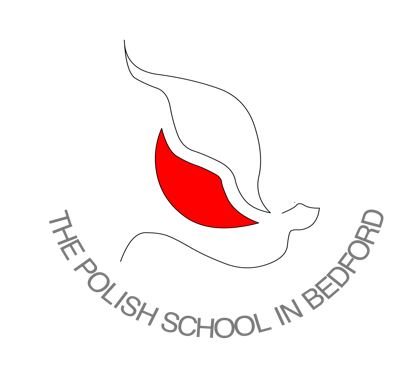 The Polish School in Bedford CICposzukuje wykwalifikowanych nauczycieliz pasją do nauczania języka polskiegodo prowadzenia zajęć w Polskiej Szkole Sobotniejim. Jana Pawła II w Bedfordoraz na stanowisko dyrektoraod października 2021.Obydwa stanowiska częściowo wymagają pracy społecznej.Osoby zainteresowane prosimy o przesyłanie  CV wraz z listem motywacyjnym na adres e-mail: thepolishschool@gmail.com do 15 sierpnia 2021.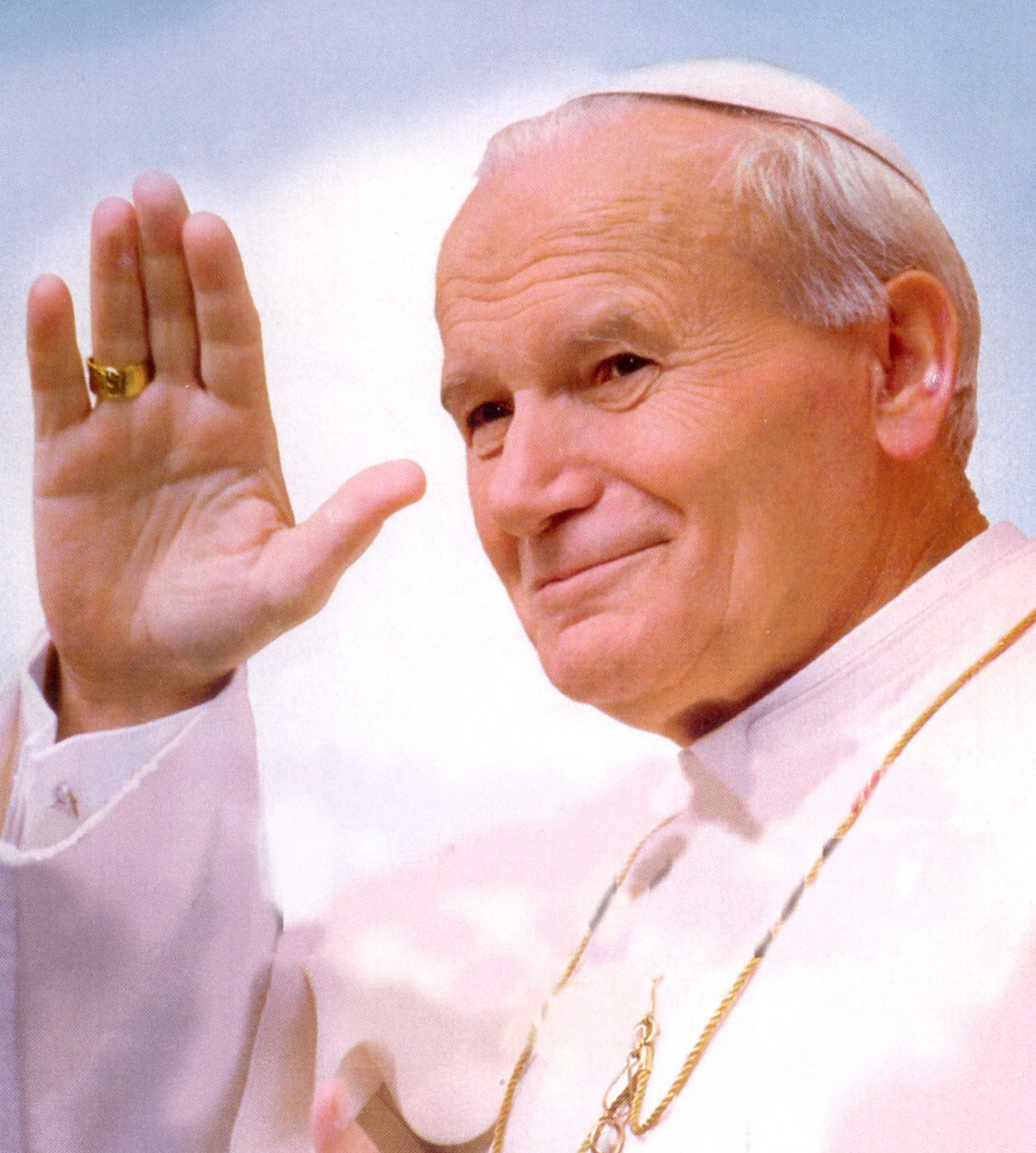 